О призыве на военную службуграждан 1992-2001 годов                                                                                                                                                                                      рождения весною 2019 года	Руководствуясь Федеральными законами от 31.05.1996 № 61-ФЗ «Об обороне», от 28.03.1998 № 53-ФЗ «О воинской обязанности и военной службе», от 25.07.2002 № 113-ФЗ «Об альтернативной гражданской службе», в целях обеспечения своевременной и качественной подготовки (организации) и проведения призыва на военную службу граждан 1992-2001 годов рождения постановляю:          1. Утвердить:- график работы призывной комиссии Соль-Илецкого городского округа (приложение № 1);- состав медицинской комиссии и список медицинских сестер (приложение № 2);- график работы медицинской комиссии Соль-Илецкого городского округа (приложение № 3);- график  прибытия призывников для сдачи анализов и прохождения профессионально-психологического отбора (приложение № 4).	2. Основному и резервному составу призывной комиссии Соль-Илецкого городского округа оказать содействие военному комиссариату Соль-Илецкого городского округа и Акбулакского района Оренбургской области (далее ВК Соль-Илецкого городского округа и Акбулакского района) по организации призыва граждан на военную службу, по доставке  призывников на призывную комиссию согласно утвержденным графикам (приложения № 1,3,4); по выяснению причин неявки призывников на призывную комиссию через органы отдела Министерства внутренних дел по Соль-Илецкому городскому округу (далее ОМВД РФ по Соль-Илецкому городскому округу).          3. Рекомендовать Главному врачу ГБУЗ «Городская больница» города Соль-Илецка (Голоте Н.Я.) для проведения мероприятий по медицинскому освидетельствованию граждан, подлежащих призыву на военную службу в соответствии с Постановлением Правительства РФ № 565 от 04.07.2013 «Об утверждении Положения о военно-врачебной экспертизе»:         3.1. Организовать и обеспечить при ВК Соль-Илецкого городского округа и Акбулакского районов работу медицинской комиссии в основном и резервном составе согласно  приложению № 2;         3.2. Замену врачей медицинской комиссии проводить только из резервного состава по согласованию с председателем призывной комиссии или его заместителем;          3.3. Гражданам призывного возраста от 18 до 27 лет, нуждающимся в амбулаторном или стационарном обследовании (лечении) в период проведения призыва, обеспечить внеочередной прием в ГБУЗ «Городская больница» города Соль-Илецка, для этого выделить необходимое количество мест в стационарных отделениях. Прием осуществлять только по решению призывной комиссии на основании направления ВК Соль-Илецкого городского округа и Акбулакского района. Исключить случаи нахождения на стационарном обследовании (лечении) в ГБУЗ «Городская больница» города Соль-Илецка граждан призывного возраста  без направления ВК Соль-Илецкого городского округа и Акбулакского района за исключением экстренных случаев;           3.4. Назначить из числа ведущих врачей-специалистов лиц, лично ответственных за прохождение призывниками лечения и обследования. Фамилии назначенных должностных лиц представить в призывную комиссию района в срок до 20 марта 2019 года;          3.5.  Организовать внеочередное прохождение гражданами, подлежащими призыву на военную службу, флюорографического обследования органов грудной клетки, ЭКГ и сдачи анализов,  в том числе на ВИЧ и гепатит В, С (приложение № 4);         3.6.  Выделить на период призыва граждан на военную службу врача, руководящего работой врачей-специалистов. Для оказания помощи врачам-специалистам в работе медицинской комиссии выделить необходимое количество медицинских сестер, в том числе одну медицинскую сестру для определения антропометрических данных граждан и внесения результатов анализов в карту медицинского освидетельствования гражданина, подлежащего призыву на военную службу (приложение № 2);         3.7. Призывников, нуждающихся в амбулаторном или стационарном лечении (обследовании), направлять в ГБУЗ «Городская  больница» города Соль-Илецка, областную клиническую больницу, областной кожно-венерологический диспансер, областную психиатрическую больницу.          4. Рекомендовать военному комиссару Соль-Илецкого городского округа и Акбулакского района (Швалину М.В.):         4.1. Проводить оповещения призывников о явке в ВК Соль-Илецкого городского округа и Акбулакского района на мероприятия, связанные с призывом, провести повестками через руководителей организаций, предприятий, учебных заведений, муниципальных образований не позднее, чем за три дня до назначенного срока явки на призывную комиссию и отправки в войска;         4.2. Совместно с главным врачом ГБУЗ «Городская  больница» города Соль-Илецка  по каждому случаю возврата призывников из войск или областного сборного пункта, а также по каждому случаю гипердиагностики проводить служебное расследование и принимать меры к виновным;          4.3. Совместно с заместителем главы администрации городского округа по социальным вопросам (Черновой О.В.), начальником управления образования  (Рейсбих А.Ю.)  до 30 марта 2019 года провести День призывника;          4.4. Совместно с заместителем главы администрации городского округа по социальным вопросам, председателем Соль-Илецкой общественной организации пенсионеров, инвалидов, ветеранов войны, труда, вооруженных сил и правоохранительных органов Шалимовым Г.К. составить план работы и организовать на призывном пункте мероприятия по воспитательной и культурно-массовой работе согласно графику работы призывной комиссии;          4.5. Представить информацию в администрацию городского округа о выполнении данного постановления не позднее 10 дней после окончания призыва.          5. Рекомендовать главным специалистам территориальных отделов     обеспечить доставку призывников на призывной пункт для прохождения флюорографического обследования органов грудной клетки, ЭКГ, сдачи анализов, на заседание призывной комиссии и отправки в войска организованно в сопровождении специалиста администрации или своего заместителя (приложение № 3). Граждане, проживающие на территории города, прибывают самостоятельно. Руководителям организаций, предприятий, учреждений, учебных заведений, главным специалистам территориальных отделов организовать и провести торжественные проводы призывников.           6. Председателю комитета по физической культуре, спорту и туризму, делам молодежи и работе с общественными организациями (Литвинову А.А.) во время проведения призыва граждан на военную службу провести контрольную проверку физической подготовки юношей по нормативам выпускных классов средних школ. Анализ о состоянии физической подготовки призывников представить одновременно с докладом об итогах призыва.           7. Рекомендовать начальнику ОМВД РФ по Соль - Илецкому городскому округу (Нельга И.И.):            7.1. Обеспечить поддержание общественного порядка в местах отправки граждан, призванных на военную службу, на транспорт для отправки на областной сборный пункт.            8.   Контроль за исполнением настоящего постановления возложить на заместителя главы администрации Соль-Илецкого городского округа по социальным вопросам Чернову О.В.                    9. Постановление вступает в силу после его официального опубликования (обнародования).Первый заместитель главы администрациигородского округа-заместитель главы администрациигородского округа по строительству,транспорту, благоустройству и ЖКХ                                            В. П. ВдовкинВерно:Ведущий специалист организационного отдела  	                       Е.В. ТелушкинаРазослано: прокуратура Соль-Илецкого района, ТО Соль-Илецкого городского округа, организационный отдел, управление образования, ОМВД РФ по Соль-Илецкому городскому округу, ГБУЗ «Городская больница» г. Соль-Илецка.                                                       Приложение № 1                                                   к постановлению муниципального  образования                                                                    Соль-Илецкий городской округ                                                       от «14»03.2019 № 551-пГРАФИК работы призывной комиссии                                                       Приложение № 2                                                       к постановлению муниципального  образования                                                        Соль-Илецкий городской округ                                                        от «14»03.2019 № 551-пСостав медицинской комиссии1. Врач-терапевт                      -           Балмагамбетова А. Ж.                                                                Бисенова М.Ж. (резерв)2. Врач-хирург                         -           Жарасов М. З.                                                               Жусувалиев М.А. (резерв)3. Врач-невролог                     -            Кузнецова Л. А.                                                                Ольхова Ю. С. (резерв)4. Врач-окулист                       -            Габбасов Т. А.5. Врач-оториноларинголог   -            Мухамедьярова З. Б.6. Врач-стоматолог                 -            Кострыгина О.Ю.                                                               Айтуева Л.З. (резерв)7. Врач-дерматовенеролог     -            Яриахметова Н.А. 8. Врач-психиатр                     -           врачи ГБУЗ «ООКПБ № 2» г. ОренбургаСписок медицинских сестерВрач – оториноларинголог       -             Нургалиева А.К.                                                                   Шушеначева Ю.В. (резерв)Врач-окулист                              -             Кульбаева  А.Т.                                                                    Грачева О.В.  (резерв)Врач – терапевт                          -            Дусенбаева А.А.                                                                   Таженкулова А.А. (резерв)Для определенияантропометрических данных    -            Садвакасова А.С.                                                                   Турсунова Д.А. (резерв)                                                                                                        Приложение № 3                                                                                                        к постановлению муниципального  образования                                                                                                                                                                        Соль-Илецкий городской округ                                                                                                        от «14»03.2019 № 551-пГРАФИКработы медицинской комиссии                                                       Приложение № 4                                                        к постановлению муниципального  образования                                                        Соль-Илецкий городской округ                                                              от «14»03.2019 № 551-пГРАФИКприбытия призывников на анализы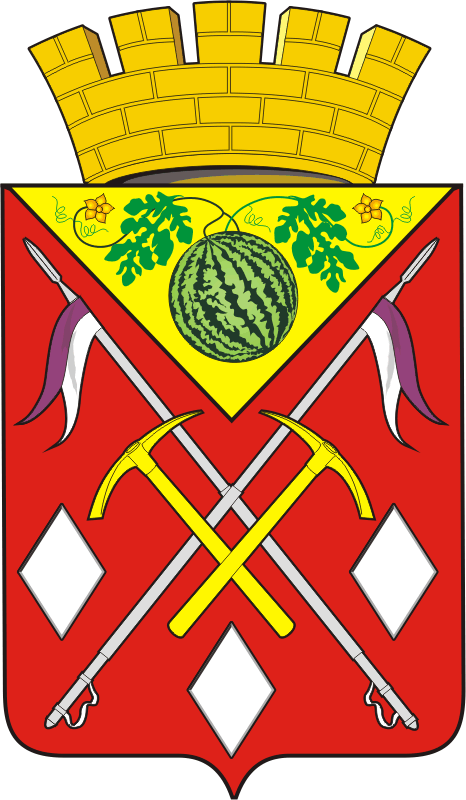 АДМИНИСТРАЦИЯМУНИЦИПАЛЬНОГО ОБРАЗОВАНИЯСОЛЬ-ИЛЕЦКИЙГОРОДСКОЙ ОКРУГОРЕНБУРГСКОЙ ОБЛАСТИПОСТАНОВЛЕНИЕ14.03.2019  № 551-пСроки проведения комиссииСроки проведения комиссииКоличество призывников подлежит вызову на призывную комиссиюПримечаниеапрель135апрель235апрель335апрель1522апрель2914май136май216июнь712июнь1910июнь2835июль135июль235июль335июль435июль523июль104июль1158№ппНаименованиеНаименованиеапрельапрельапрельапрельапрельапрельапрельапрельапрельапрельапрельРезервные дниРезервные дниРезервные дниРезервные дниРезервные дниРезервные дни№ппНаименованиеНаименование1234589101112151825.0407.0513.0521.0519.061Буранный т/о15152Боевогорский т/о773Ветлянский т/о11114Григорьевский т/о21215Дружбинский т/о776Изобильный т/о12127Красномаякский т/о23238Кумакский т/о669Линевский т/о8810Михайловский т/о121211Новоилецкий т/о6612Первомайский т/о111113Перовский т/о111114Покровский т/о7715Пригородный т/о7716Саратовский т/о181817Тамар-Уткульский т/о121218Трудовой т/о6619Троицкий т/о3320Угольный т/о4421Цвиллингский т/о5522Город22355353736353535ИТОГО:ИТОГО:435373738373637353736353535№ппНаименованиеНаименованиемартмартмартмартмартмартмартмартмартмарт№ппНаименованиеНаименование181920212225262728291Буранный  Т.О.15152Боевогорский Т.О.773Ветляненский Т.О.11114Григорьевский Т.О.21215Дружбинский Т.О. 776Изобильный Т.О.12127Красномаякский Т.О.23238Кумакский Т.О.669Линевский Т.О.8810Михайловский Т.О.121211Новоилецкий Т.О.6612Первомайский Т.О.111113Перовский Т.О.111114Покровский Т.О.7715Пригородный Т.О.7716Саратовский Т.О.181817Тамар-Уткульский Т.О.121218Трудовой Т.О.6619Троицкий Т.О.3320Угольный  Т.О.4421Цвилингский Т.О.5522Город2231381289841414142ИТОГО:ИТОГО:43545454545454541414142